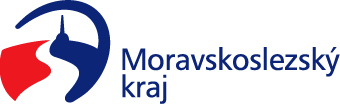 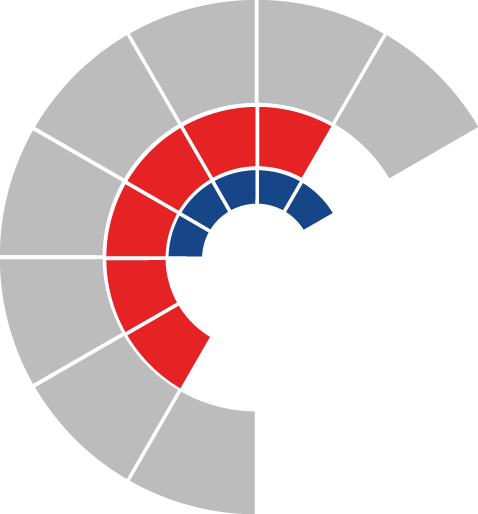 						Výbor pro dopravu zastupitelstva kraje 										 Výpis z usneseníČíslo jednání:	VD16		Datum konání:	21.02.2023Číslo usnesení: 16/127Výbor pro dopravu zastupitelstva krajebere na vědomíinformaci o předpokládané výši finančních prostředků z rozpočtu Státního fondu dopravní infrastruktury na rok 2023 určených na financování souvislých oprav silnic II. a III. tříd, vč. mostních objektů v Moravskoslezském kraji, dle předloženého materiáludoporučujezastupitelstvu krajerozhodnout podle § 36 písm. i) zákona č. 129/2000 Sb., o krajích (krajské zřízení), ve znění pozdějších předpisů, převzít ručitelský závazek za Správu silnic Moravskoslezského kraje, příspěvkovou organizaci, IČO 00095711 (příjemce dotace) za rok 2023 ve výši povinného procentuálního podílu – maximálně 57,1 mil. Kč, na zajištění spoluúčasti financování oprav a údržby silnic II. a III. tříd, vč. mostních objektů ve vlastnictví kraje v rámci poskytnutých finančních prostředků z rozpočtu Státního fondu dopravní infrastruktury v roce 2023 a to za podmínky, že Státní fond dopravní infrastruktury uvolní finanční prostředky na financování oprav silnic II. a III. tříd, vč. mostních objektů ve vlastnictví kraje a rada kraje rozhodne uzavřít smlouvu o poskytnutí finančních prostředků z rozpočtu Státního fondu dopravní infrastruktury na rok 2023, dle předloženého materiáluZa správnost vyhotovení:Ing. Natálie KapcalováV Ostravě dne 21.02.2023Ing. Vladimír Návrat, v.r.předseda výboru pro dopravu